Screenshots of Society Recommendation Webpage 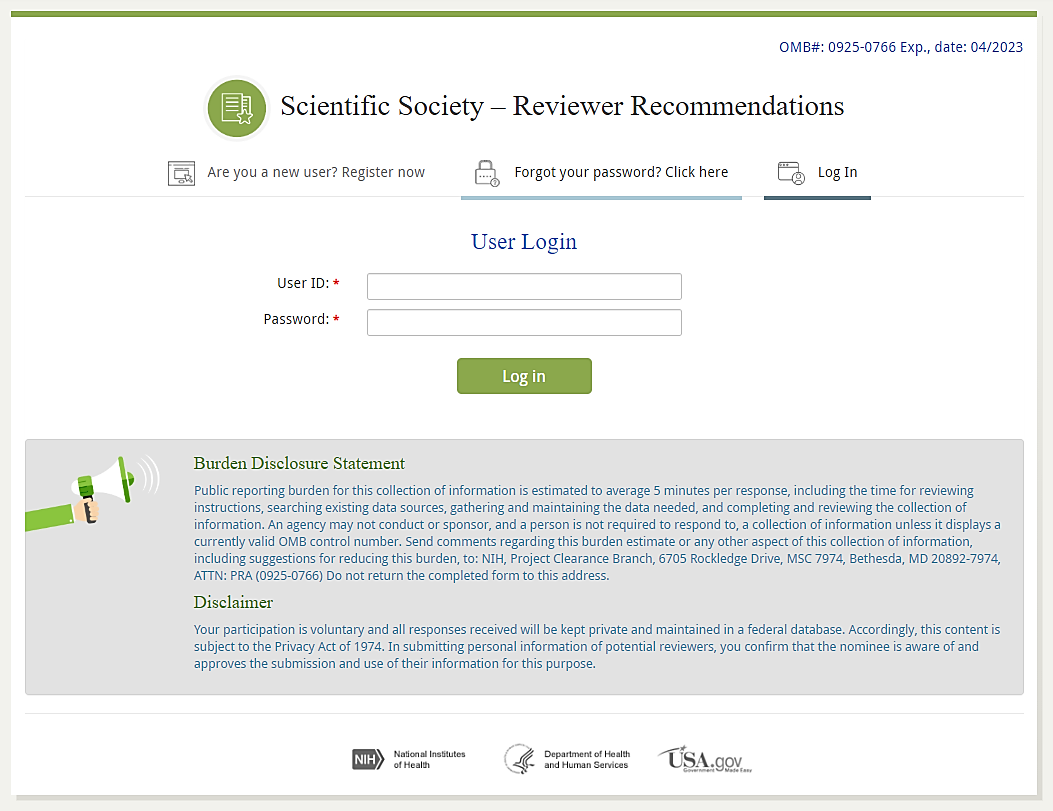 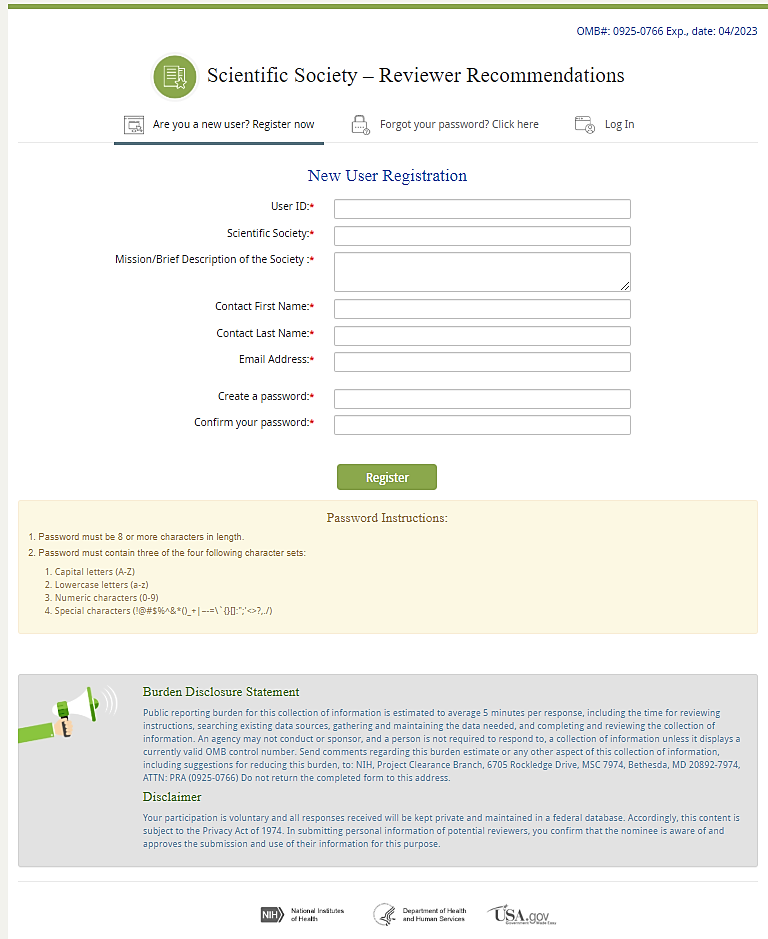 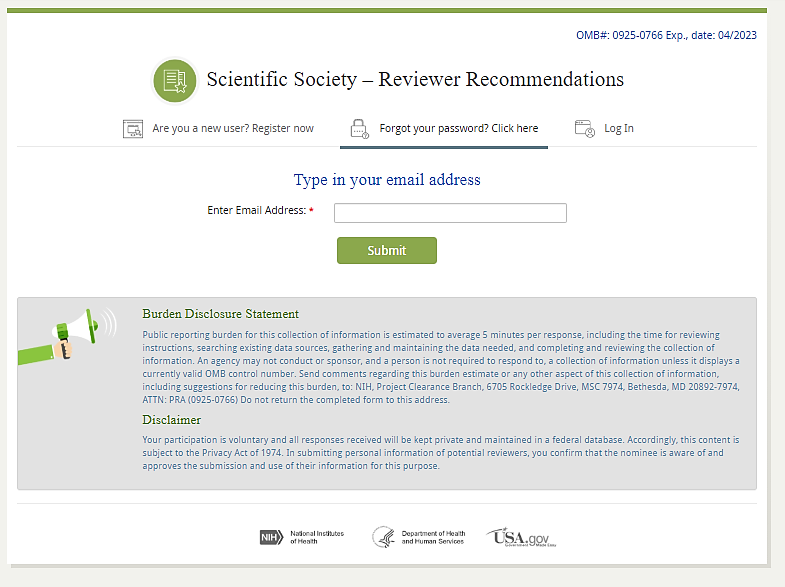 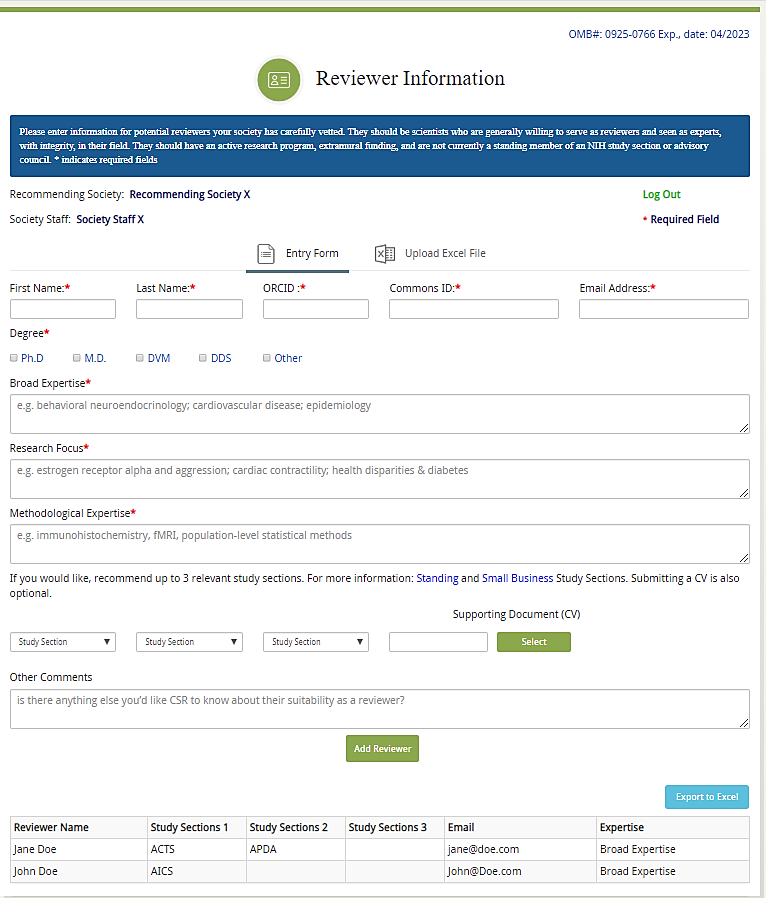 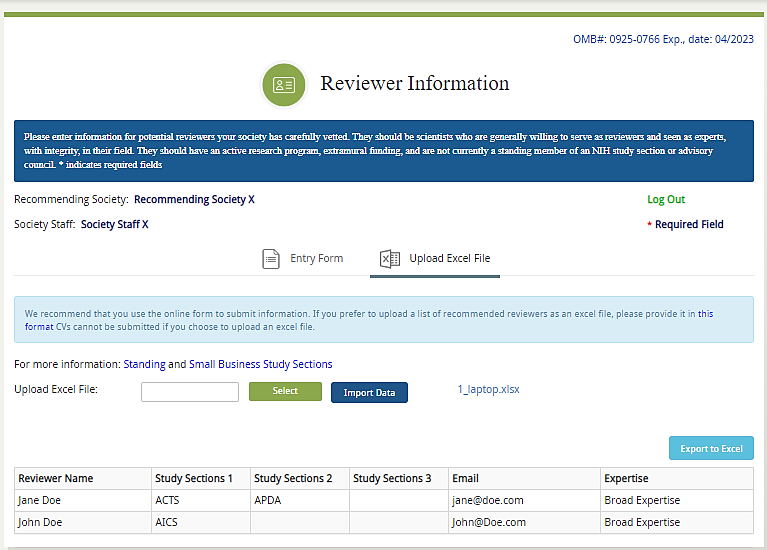 